Fracking:  Friend or Foe? 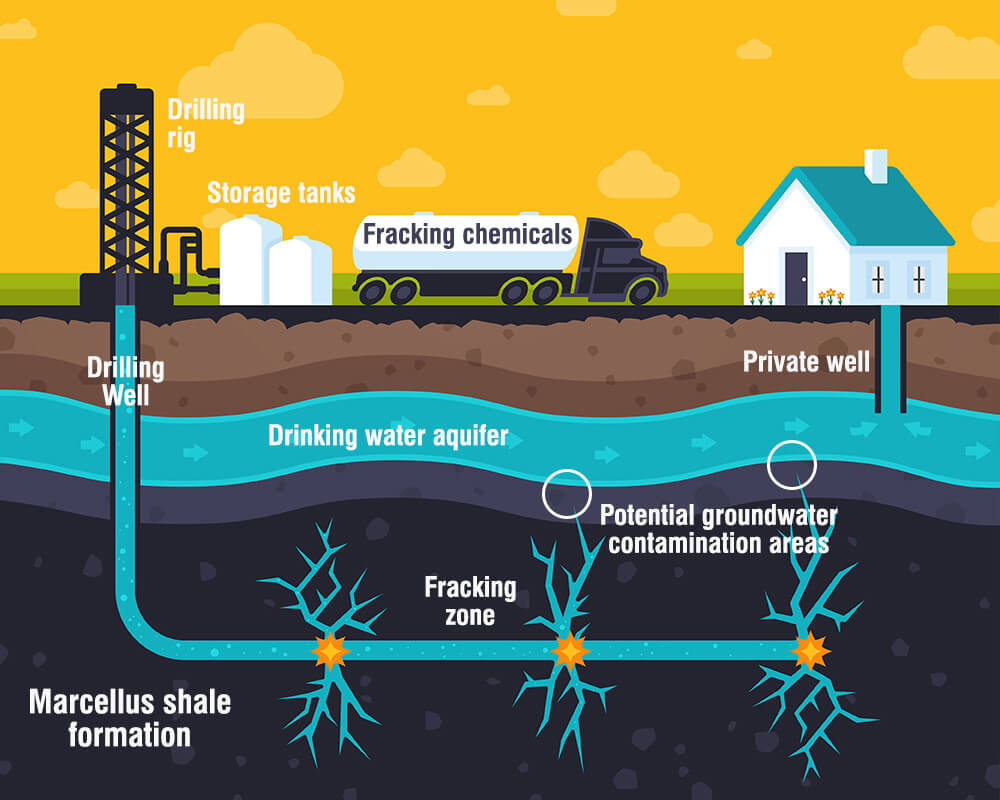 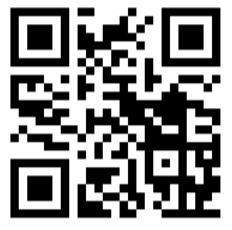 Engage:  What is Fracking Video?  On the white boards, answer these questions from your table groups.What surprised you about fracking?What was the most interesting information?Explore:  Article Annotations “Quit dragging Feet on Fracking”  Chicago Sun Times1st Reading:  Look for vocabulary words.  Circle them and write them below.  I will write them on the board.2nd Reading:  Annotations.  Make 3 annotations:  1. Write “+” if the information is an advantage of fracking 2.  Write a “-“ if the information is a disadvantage of fracking 3.  Write “!!!!” if you feel the info is interesting.  Also, highlight the info that you have marked.Fill in the T-chart below using the movie and the article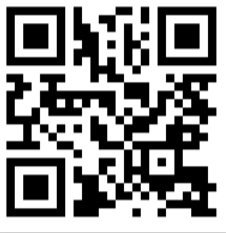 Explain:  Video “Light your Water on Fire”After watching the video, write a 5-7 sentence position summary using the T-chart with the positive and negative information.  You must use evidence from your t-chart.  You must also state an opposing position to refute it.  Be sure to use the vocabulary works and transition words like “Although” and “However”.Let’s Do ItForget It